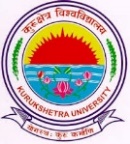 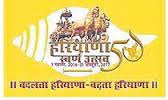 KURUKSHETRA UNIVERSITY KURUKSHETRA(Established by the State Legislature Act XII of 1956	The amendments/additions to various Ordinances and Rules & Regulations as per Annexure ‘A’ pages 1 duly approved by the Executive Council of the University in its meeting held on 20.09.2017, which is to be  uploaded on the University Website www.kuk.ac.in for updating the record.         								 			    	                        				Sd/-                                                                  Deputy  Registrar (Academic)                                                                                      				            for Registrar‘A’ THE KURUKSHETRA UNIVERSITY ALLOTTMENT OF UNIVERSITY HOUSES ON THE    CAMPUS REGULATIONSClause 5 of the above rule appearing at Page No.196 of K.U. Calendar Volume-III, 2007 amended vide Executive Council Resolution No.3 of 20.09.2017.……………………………………………………………………………………………EXISTINGAMENDED5 (a) xxx             xxx               xxx    (b) xxx             xxx              xxxA residence shall be …… when another allottee becomes liable to pay the rent of that house.   Further, the persons refusing the allotment of houses shall be relegated in the priority list by a period of six months on temporary basis every time they refuse allotments.xxx                xxx              xxx5 (a) xxx             xxx               xxx    (b) xxx             xxx              xxxA residence shall be …… when another allottee becomes liable to pay the rent of that house.Further, the persons refusing the allotment ofHouses shall be relegated in the priority list by aPeriod of six months on temporary basis everytime they refuse allotment. If the said personrefusing the allotment of houses consequentlynext time also, he/she shall be relegated in thepriority list by a period of one year on temporarybasis.xxx                   xxx                      xxx